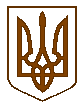 БУЧАНСЬКА  МІСЬКА  РАДАКИЇВСЬКОЇ ОБЛАСТІП’ЯТДЕСЯТА  ПОЗАЧЕРГОВА СЕСІЯ    СЬОМОГО    СКЛИКАННЯР  І   Ш   Е   Н   Н   Я« 10 »  грудня  2018 року 						               № 2755 - 50 -VІІПро схвалення проекту рішенняБучанської міської  ради «Про добровільне приєднанняВорзельської селищної  територіальної громади селища Ворзель  міста Ірпінь до територіальної громади міста обласного значення»Розглянувши проект рішення Бучанської міської ради «Про добровільне приєднання Ворзельської селищної  територіальної громади селища Ворзель  міста Ірпінь до територіальної  громади міста обласного значення», керуючись ч. 3 ст. 82, пунктом 31 розділу IV «Прикінцеві положення» Закону України «Про добровільне об’єднання територіальних громад», ч. 1 ст. 59 Закону України «Про місцеве самоврядування в Україні», міська рада, - ВИРІШИЛА:1. Схвалити проект рішення Бучанської міської ради «Про добровільне приєднання Ворзельської селищної  територіальної громади селища Ворзель міста Ірпінь до територіальної  громади міста обласного значення», що додається.Міський  голова                                                                                                     А.П. ФедорукСХВАЛЕНОРішенням Бучанської міської   радивід 10  грудня  2018 року № 2755 -50-VIIПРОЕКТ           БУЧАНСЬКА МІСЬКА  РАДАКИЇВСЬКОЇ ОБЛАСТІ_________________  СЕСІЯ    СЬОМОГО    СКЛИКАННЯР І Ш Е Н Н Я«____»  _________  201___  року 						 № _______ - ___ -VІІПро добровільне приєднанняВорзельської селищної  територіальноїгромади селища Ворзель  міста Ірпінь до територіальної громади міста обласного значенняВраховуючи висновок Київської обласної державної адміністрації, затверджений розпорядженням голови Київської обласної державної адміністрації від «__» _________ 201__ року №_____, керуючись ч. 6 ст. 82, пунктом 31 розділу IV «Прикінцеві положення» Закону України «Про добровільне об’єднання територіальних громад», ч. 1 ст. 59 Закону України «Про місцеве самоврядування в Україні», селищна радаВИРІШИЛА:1. Добровільно приєднати Ворзельську селищну територіальну громаду селища Ворзель м. Ірпінь Київської області до Бучанської міської об’єднаної територіальної громади Київської  області.2. Затвердити план організаційних заходів щодо добровільного приєднання територіальної громади, що додається.3. Це рішення вводиться у дію з дня, наступного за днем набранням чинності розпорядженням Кабінету Міністрів України «Про внесення змін до перспективного плану формування територій громад  Київської області», підготованим на підставі рішення Київської обласної ради № 187-08-VII від 06.09.2016 року «Про схвалення Проекту змін до перспективного плану формування територій громад Київської області», відповідно до якого Ворзельська селищна територіальна громада селища Ворзель міста Ірпінь Київської області належить до територіальної громади міста обласного значення Буча Київської області».Міський  голова	(підпис)	          А.П. Федорук				ЗАТВЕРДЖЕНО				Рішенням Бучанської міської  ради 				від « 10 » грудня 2018 року 				№ 2755-50-VIIПланорганізаційних заходів щодо добровільного приєднаннятериторіальної громадиРозробити проект Статуту Бучанської міської об’єднаної територіальної громади.  Розробити організаційну структуру та штатний розпис виконавчого органу Бучанської міської об’єднаної територіальної громади.Підготувати проект плану галузевої реорганізації бюджетних установ (у тому числі і сільських та селищних рад) після утворення об’єднаної територіальної громади. Провести розрахунки обсягу доходів та видатків територіальної громади міста обласного значення після приєднання.Визначити межі потенційних старостинських округів на території громади, що приєднується, підготувати положення та посадову інструкцію про старосту.Здійснити моніторинг закладів, які утримуються за рахунок бюджету органу місцевого самоврядування, що приєднується.Здійснити моніторинг та інвентаризацію майна, активів та зобов’язань територіальної громади, що приєднується.Проаналізувати стан, потреби та підготувати пропозиції щодо розміщення органів місцевого самоврядування, державних органів та їх відокремлених підрозділів  на території громади, що приєднується.Підготувати пропозиції щодо перспективного плану формування на території громади, що приєднується, мережі підприємств та установ для надання публічних послуг, зокрема у сфері освіти, культури, охорони здоров’я, соціального захисту, житлово-комунального господарства.Проаналізувати обсяг повноважень органів місцевого самоврядування територіальної громади міста обласного значення після приєднання та підготувати пропозиції щодо потреб у кадровому забезпеченні.Розробити проект плану транспортної мережі обслуговування громадян.Секретар ради                                          (підпис)                                          В.П. Олексюк